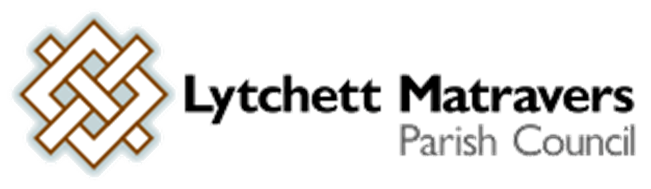 Minutes of the FINANCE AND GENERAL PURPOSES COMMITTEEMeeting held on Wednesday March 9th 2022, at 7.00 p.m. in the Village Hall PRESENT: M Attridge (Committee Chair), R Aspray, A Bush, M Colvey, A Huggins, H Khanna, K Korenevsky, K Morgan, P Webb, and Mr T Watton (Parish Clerk). No members of the public were in attendance.PUBLIC PARTICIPATION: There was none. 1. Apologies: Cllrs V Abbott, B Barker. 2. Declarations of Pecuniary Interest - and consideration of requests for Special Dispensations under Section 33 of the Localism Act 2011. There were none. 3. To receive and approve minutes of the Finance & Policy Committee meeting held on 9th February 2022. The minutes were ACCEPTED as a true record and signed by the Committee Chairman. 4. To receive and consider reports of past subject matters. The following matters were included in the Clerk’s report of past subject matters. [nb: comments made or decisions taken at the meeting are shown in italics]F&GP Cttee 14 October 2020, Minute 9. Possible art project by Lytchett Minster School students to eliminate graffiti on Skate Park. It was reported at the February 2022 meeting of the F&GP Cttee that Cllr Abbott had applied varnish to the skate park art project to prevent any further cracking of the paintwork. DISCHARGED F&GP Cttee 11 Aug 2021 Minute 4 – New dog waste bin for Middle Rd. As agreed at the August meeting the Parish Clerk had ordered a new dog bin – which was eventually delivered on Friday 8th October 2021. A response was received from Stephen Mepham (DC Highways) confirming he had no objection to the location for the bin proposed by the Chairman and Parish Clerk. Consequently the Village Handyman was asked to arrange for it to be installed. This has not yet been installed due to the Handyman being unwell. He is expected to return to full working by around mid-March 2022. It was suggested that in the meantime the Guerrilla Gardeners may be able to install the bin. Action: Parish Clerk to speak to Mr Homer about this. F&GP Cttee 13 Oct 2021 Minute 7, Allotments vacancies and waiting list. There are currently 2 vacant plots, with a further one due to receive treatment from Steve Mills to treat a pernicious weed infestation. Eight Lytchett Matravers residents joined the waiting list in list within the last month, of which two subsequently decided they didn’t want a plot after all. Two vacant plots have been let this month. The next person on the waiting list is currently considering whether to take one of the two remaining usable plots. F&GP Cttee 10th Nov 2021 Minute 13 Review of play equipment in Rocket Park play area.  Cllr Abbott agreed to visit other play areas and report back with suggestions for alternative items of play equipment to replace the Record Roundabout. Ongoing. F&GP Cttee 8th Dec 2021 Minute 9, proposal to replace and re-site War Memorial flagpole. In accordance with the decision taken at the Full Council meeting on 23rd February a proforma invoice has been obtained from the chosen supplier. This will be included in the list of payments for approval at the March Full Council meeting. F&GP Cttee 8th Dec 2021 Minute 10, Clerk to write to bus company to ask if they will replace the bus shelter. This action was first mentioned some months ago and as a result both the bus company and Dorset Council were approached with a request that they consider this. Neither organisation responded with an offer. Some discussion then followed at the February 2022 F&GP Cttee meeting regarding whether to (a) remove the shelter, or (b) to modify it by treating the roof with a sealant and creating access points in each side. It was resolved by a majority vote to explore treating the roof and modifying the shelter. Cllr Morgan agreed to took in to the practicalities of this and report back the next F&GP Cttee meeting. Update deferred to a future meeting. F&GP Cttee 8th Dec 2021 Minute 18, (i) Cllr Huggins to obtain a quote for the tree works on the boundary of Gibbs Green. This work has now been completed. (ii) Cllr Abbott to arrange for the Herras fencing to be removed. Cllr Abbott advised that she expected the fencing to be removed sometime in the second week of February 2022. As Cllr Abbott was not present at the meeting in March it was not possible to confirm that this has happened as planned.F&GP Cttee Planning application responses sent to the DC Planning Team:	Planning application 6/2021/0269 Plough Point Farm Dolmans Hill Lytchett Matravers BH16 6HP. Change of use of Barn One (6/2016/0144) and its curtilage from agricultural use to a mixed use for agriculture and small plant machinery for hire. The Case officer has confirmed that this application has been withdrawn.  Planning application 6/2021/0282 Land east of Wareham Road Lytchett Matravers. Phased residential development of site for 95 dwellings, new vehicular and pedestrian access onto Wareham Road and other associated works including landscaping and open space. DC planning portal shows that this application has still not yet been determined.Planning application 6/2021/0352 Whytewood Lodge Jennys Lane Lytchett Matravers Dorset BH16 6BP. Demolish existing dwelling and erect three detached dwellings. DC planning portal shows that this application has now been approved.  Planning application 6/2021/0361 Bexington Lime Kiln Road Lytchett Matravers Dorset BH16 6EL. Demolition of existing bungalow and outbuildings to enable the construction of five new dwellings with access and parking. DC planning portal shows that this application has still not yet been determined. Planning application 6/2021/0376 27 Huntick Estate Lytchett Matravers Dorset BH16 6EB. Sever land and erect a detached dwelling with parking. DC planning portal shows that this application has still not yet been determined.Planning application P/FUL/2021/02612 The Cottage Foxhills Road Lytchett Matravers Dorset BH16 6BD. Proposed severance of curtilege, erection of 1no: 4 bedroom detached house, with associated parking, access, landscaping & amenity space. DC planning portal shows that this application has now been approved.  Planning application P/FUL/2021/02674 Cuckoo Hill Deans Drove Lytchett Matravers Dorset BH16 6EQ.  New dwelling with associated access and parking.Planning application P/FUL/2021/02738 Land Adjacent 68 The Spinney Lytchett Matravers Dorset BH16 6AS. Erect 1 No 2 bed house with parking. DC planning portal shows that this application has still not yet been determined.Amended planning application P/HOU/2021/03324 High Ash Burbidge Close Lytchett Matravers Dorset BH16 6EGP. Amended proposal for conversion of existing garage into family room and the erection of a new attached garage. DC planning portal shows that this application has now been approved.  Planning application 6/2021/0372 Land at 2 Lions Court Wimborne Road Lytchett Matravers Dorset BH16 6HQ – Revised. Sever land from 2 Lions Court and erect new dwelling. DC planning portal shows that this application has still not yet been determined.Planning application 6/2021/0365 Caroline Cottage Prospect Road Lytchett Matravers Poole BH16 6ED - Revised. Alteration to listed building to install a new wood burner and new chimney pot. DC planning portal shows that this application has still not yet been determined.Planning application P/FUL/2021/02595 Land Rear of 40 Wareham Road Lytchett Matravers Dorset. Erect two detached dwellings. DC planning portal shows that this application has now been approved.  Planning application P/MPO/2021/03684 Land adjacent to Wessex Water Reservoir Purbeck Road Lytchett Matravers Poole Dorset. (1) to specify which units are to be affordable dwellings, (2) to amend the mortgagee exemption clause, (3) to clarify that commencement of development only relates to commencement of any works undertaken pursuant to the planning permission, and (4) to confirm that the release provisions apply to any person who has staircased to own 100% of the equity in a shared ownership unit and not just tenants. DC planning portal shows that this application has still not yet been determined.Planning application P/HOU/2021/04430 76 Wareham Road Lytchett Matravers Poole BH16 6DT. Alterations to existing conservatory and single storey rear extension to form kitchen and dining room. DC planning portal shows that this application has now been approved.  Planning application P/HOU/2021/04380 5 The Spinney Lytchett Matravers BH16 6AU. Erect 2 storey side extension, (demolish conservatory). DC planning portal shows that this application has still not yet been determined. Planning application P/HOU/2021/04760 Wellincroft Wimborne Road Lytchett Matravers BH16 6HQ. Demolish existing workshop and garage and erect replacement garage. DC planning portal shows that this application has now been approved.  Planning application P/HOU/2021/04251 Owls Farm Dolmans Hill Lytchett Matravers Poole BH16 6HP. Erect side extension and retrospective permission for a conservatory erected on the front elevation and a detached garage. DC planning portal shows that this application has still not yet been determined.Planning application P/FUL/2021/03167 Bokers Farm Poole Road Lytchett Matravers Poole BH16 6AG. Erect an agricultural building with hardstanding area/concrete skirt/ramps and rainwater harvesting tanks. Create new track to building. DC planning portal shows that this application has still not yet been determined.Further amended planning application 6/2021/0372 Land at 2 Lions Court Wimborne Road Lytchett Matravers Dorset BH16 6HQ. Sever land from 2 Lions Court and erect new dwelling. As amended by plans received on 7th December 2021, from chalet bungalow to a single storey low level bungalow. DC planning portal shows that this application has still not yet been determined.Planning application P/CLE/2021/05532 (Cert of Lawfulness) Redbridge Farm Dolmans Hill Lytchett Matravers BH16 6HP. Construction and use of a building as an independent residential unit of accommodation (The Forge) and the use of an existing building as a permanent residential unit (The Grainstore). DC planning portal shows that this application has still not yet been determined.Planning application P/HOU/2021/05490 9 Hann Gardens Lytchett Matravers Poole BH16 6FD. Erect single storey rear extension and conversion of part of garage. DC planning portal shows that this application has now been approved.  Planning application P/HOU/2021/05597 Long View Burbidge Close Lytchett Matravers Poole BH16 6EG. Erect first floor extension and internal remodelling. DC planning portal shows that this application has now been approved.  Planning application P/PAAC/2021/05701 Land off Eddy Green Road Lytchett Matravers BH16 6HL. Convert existing agricultural building to a dwelling. DC planning portal shows that prior approval has been refused.Planning application P/HABR/2021/00066 The Barn Sandy Lane Lytchett Matravers Poole BH16 6DB. Change of use from agricultural to dwelling house. Planning application P/HOU/2022/00201 7 Landers Reach Lytchett Matravers Poole BH16 6NB. Demolish existing conservatory and erect a single storey rearextension to replace. DC planning portal shows that this application has now been approved. Planning application P/FUL/2021/05598. Owls Farm Dolmans Hill Lytchett Matravers BH16 6HP.  Temporary retention of 2no. storage containers. Permission needed until 31st December 2022. DC planning portal shows that this application has not yet been determined. Planning application P/FUL/2022/00454. Abbots Court Huntick Estate Lytchett Matravers BH16 6LH. Relocation of a bin store and installation of a scooter store. DC planning portal shows that this application has not yet been determined. Planning application P/HOU/2021/04771 Hawthorns Deans Drove Lytchett Matravers Poole BH16 6EQ. Proposed First Floor Extension to form Dressing Room & EnSuite bathroom. DC planning portal shows that this application has not yet been determined. Planning application P/PALH/2022/00808 Glenwoods Poole Road Lytchett Matravers Wimborne BH21 3RP. Additional storey to existing dwelling, increasing height from 7.068 metres to 10.468 metres. DC planning portal shows that this application has not yet been determined. Planning application P/FUL/2021/03291 Land Adjacent Goresmead Cottage Foxhills Road, Lytchett Matravers Poole BH16 6BD. Proposed agricultiural barn. DC planning portal shows that this application has not yet been determined. Planning application P/HOU/2022/00879 36 Hannams Close Lytchett Matravers Poole BH16 6DN. Front single storey extension with lean to roof. DC planning portal shows that this application has not yet been determined. Planning application P/CLP/2022/00881 (Certificate of Lawfulness) 7 Cecil Place Lytchett Matravers Poole BH16 6FG. Convert roof space into habitable accommodation with side dormer. DC planning portal shows that this application has not yet been determined. Planning application P/HOU/2022/00355 Bennic Farm Dolmans Hill Lytchett Matravers Poole BH16 6HP. 22 solar panels to be installed in garden 8kw on pods 5m from boundary in enclosed private area. DC planning portal shows that this application has not yet been determined. Planning application P/FUL/2022/00806 Deans House Deans Drove Lytchett Matravers Dorset BH16 6EQ. Sever land adjacent Dean House and erect new detached dwelling; create new vehicular access. DC planning portal shows that this application has not yet been determined. 5. To receive and note the 2021-22 year to date bank reconciliation (for purposes of report only). A copy of the bank reconciliation is attached at Appendix 1 to these minutes. It was RESOLVED to accept and approve this reconciliation. On a related matter, Cllr Bush pointed out that there are times when the Council has more than the £85K limit of the Government deposit guarantee in one of its bank accounts. He suggested that the Council’s Financial Regulations should be amended to add a local regulation to monitor and manage the bank holdings to avoid this risk. This was noted for consideration as part of the scheduled review of the Council’s Financial Regulations which are covered under item 15 below. 6. To receive and consider a report covering 2021-22 year to date council income and expenditure (for purposes of report only). The report was circulated to all members by the Parish Clerk. It was RESOLVED to accept and approve this. The income and expenditure report is included in Appendix 1 to these minutes.Cllr Bush queried the formula on the Scribe circulated report “Receipts and Payments compared with Flexed Budget (01/04/21 to 28/02/2022)” which arrives at a figure of £202,069.10 as the variance year to date at the bottom right of the report. 7. Planning application P/FUL/2022/01093 8 High Street Lytchett Matravers Poole BH16 6BQ. Sever land and construct new 2 bedroom detached bungalow. The Parish Council wished to register an OBJECTION to this proposal – on the following grounds:a) Loss of off road parking spaces: The members noted that this additional dwelling takes an existing garage and parking space which it is understood was originally provided to serve another existing property. The result is therefore a consequential reduction of 2 parking spaces and thus contributes further pressure to an area already suffering from congested on-street parking.b) Design concerns: it was noted that this application is on a very prominent village centre site. However the members were disappointed to see that the proposal is for a rather unimaginative structure the design of which seems to have little regard to making a contribution to its setting or providing what could be a charming private open garden. The Parish Council feels that a smaller footprint 2 storey dwelling might work better. Related to this point about the visual impact of the proposal, the Parish Council has noted that in his Officer’s Report the Case Officer for application 6/2021/0352 referred to NPPF Section 12 ‘Achieving well designed places’ by pointing out that it:“indicates that all development to be of a high quality in design, and the relationship and visual impact of it to be compatible with the surroundings. In particular, and amongst other things, paragraphs 126 – 136 advise that: · The Government attaches great importance to the design of the built environment. Good design is a key aspect of sustainable development, is indivisible from good planning, and should contribute positively to making places better for people.· It is important to plan positively for the achievement of high quality and inclusivedesign for all development, including individual buildings, public and private spaces and wider area development schemes.· Development that is not well designed should be refused, especially where itfails to reflect local design policies and government guidance on design.”If however the proposals were to be approved by the Local Planning Authority the Parish Council would, in line with the declarations by the Dorset Council and Lytchett Matravers Parish Council of a Climate Emergency, expect the development proposals to indicate the anticipated net carbon contribution - and to include emphasis on use of high efficiency insulation, the installation of heat pumps, solar panels and electric vehicle charging points. The Parish Council would also expect separate drainage systems for foul and surface water and that any hard standing areas be permeable.8. Planning application P/FUL/2022/01066 Land Adj, Clouds Hill Burbidge Close Lytchett Matravers Poole Dorset. Sever land and erect 3 bed chalet bungalow with associated parking. The Parish Council wishes to OBJECT to this proposal based on two concerns: The 2x nose-in parking bays at the front are un-dimensioned on the site plan, but appear tight. It is anticipated that they will result in parked vehicles overhanging the front boundary to encroach into the already tight road width.The completely hard paved frontage and side paths, together with the building footprint and rear paved patio, leaves only a tiny area of soft permeable landscape. In addition, because this plot is to be severed from Clouds Hill, that property similarly is left with very little green permeable garden area. It seems will likely result in increased storm water run-off. It also leaves virtually no scope for wildlife/bio-diversity.If however the proposals were to be approved by the Local Planning Authority the Parish Council would, in line with the declarations by the Dorset Council and Lytchett Matravers Parish Council of a Climate Emergency, expect the development proposals to indicate the anticipated net carbon contribution - and to include emphasis on use of high efficiency insulation, the installation of heat pumps, solar panels and electric vehicle charging points. The Parish Council would also expect separate drainage systems for foul and surface water. 9. Planning application P/HOU/2022/00355 Bennic Farm Dolmans Hill Lytchett Matravers Poole BH16 6HP. 22 solar panels to be installed in garden 8kw on pods 5 m from boundary in enclosed private area. (Deferred from Feb Full Council meeting).NO OBJECTION. 10. Planning application P/CLP/2022/00881 (Certificate of Lawfulness) 7 Cecil Place Lytchett Matravers Poole BH16 6FG. Convert roof space into habitable accommodation with side dormer. (Deferred from Feb Full Council meeting).The Parish Council did not wish to register an objection to this proposal. However members observed that the very large side dormer appears unnecessarily over-scaled and, despite the annotation of obscure, fixed glazing, will appear domineering and intrusive from the adjoining rear private gardens. The Council noted that the dormer is barely set back from the front and rear gable walls, and is separated only by a marginal sliver of pitched roofing. The members of the Parish Council felt that the dormer should be much more modest in scale. In addition the Parish Council would, in line with the declarations by the Dorset Council and Lytchett Matravers Parish Council of a Climate Emergency, expect the development proposals to indicate the anticipated net carbon contribution - and to include emphasis on use of high efficiency insulation. 11. Planning application P/FUL/2022/01095 Land at Blaneys Corner To the east of Wareham Road and south of Wimborne Road. Lytchett Matravers. Erect 25 dwellings (C3 use class), new vehicular and pedestrian access onto Wimborne Road and other associated works including landscaping and open space.It was noted that present planning policy identifies this site as outside of the Settlement Boundary. It is designated as Green Belt. Consequently this application is reliant on an anticipated re-designation as set out in the draft Purbeck Local Plan (PLP), the content of which is then expected to be then incorporated into the Dorset Local Plan. However, since the appointed Inspector has not yet ruled on the PLP any such change of status for the land remains speculative only. In the light of the above, the Parish Council considered that it wished to OBJECT to the proposals on the grounds that it is inappropriate development in the Green Belt. Whilst discussing this application, concerns were also expressed about the combined effect of this proposal plus a further one expected to be submitted on traffic at the access/egress point with Wimborne Rd. In the light of the size and complexity of this application, the significant level of likely public interest in it, and the likelihood of planning policy changes, the Parish Council recognised that it would need to look in more detail into the proposals within this application concerning layout, connectivity – including linking footpaths, housing mix, effect on neighbouring properties, etc. In addition, the parish is in the process of formulating a new Neighbourhood Plan. The Parish Council therefore wishes to reserve the right to further consider it and respond in detail at later stages during the process – which it will do after its members have had time to review all the documents, and as & when additional documents are added to the application. Later responses may also refer to content of the parish’s new Neighbourhood Plan. 12. To receive a report back on the annual review of burial records. Cllr Attridge had made his report available to all members ahead of this meeting. This reported that he had received the details of all 12 burials which had taken place during the year (n.b. up to 8th February 2022) since completion of the previous review of the records in Feb/March 2021. He confirmed that he had visited the cemetery and undertaken the review and had found that the records agreed with the actual burials which had taken place. Acceptance of the review was therefore RECOMMENDED to Full Council. 13. To receive a report back on the annual review of insurance cover.It was noted that the policy renewal date is 1st June 2022. Cllrs Huggins and Webb confirmed that they had each received a copy of the 2021/22 insurance documents from the Parish Clerk and would complete the review and provide a report back in good time for Full Council consideration ahead of the renewal date. . 14. To consider a review of the Council’s Standing Orders.The Parish Clerk confirmed that he had made a copy of the Council’s currently adopted Standing Orders available to all members ahead of this meeting. He reported that he had checked the wording of these item-by-item against the contents of the latest model version available from NALC to ensure the Council’s version had not missed any national updates. It was noted by members that Standing Orders 18f and 18g in both the currently adopted version and the latest version of the NALC model continue to make reference to thresholds for high value procurement contracts for public services and public works issued by the European Union – i.e. “(or other thresholds determined by the European Commission every two years and published in the Official Journal of the European Union (OJEU))”. It is anticipated that this reference will be removed or replaced in the model version in due course. Action: Parish Clerk to put forward the reviewed Standing Orders for consideration of formal re-adoption by the Parish Council.    15. To consider a review of the Council’s Financial Regulations. The Parish Clerk confirmed that he had made a copy of the Council’s currently adopted Financial Regulations available to all members ahead of this meeting. He reported that he had checked the wording of these item-by-item against the contents of the latest model version available from NALC to ensure the Council’s version had not missed any national updates.He had recommended a minor change to reg 5.2 to remove the optional reference to “Finance Committee” to reflect the fact that LMPC reviews and authorises all payments by resolution of the Full Council in a dedicated item on each Full Council meeting agenda. It was noted by members that Financial Regulation 11.1c in both the currently adopted version and the latest version of the NALC model continue to make reference to thresholds for high value procurement contracts for public services and public works issued by the European Union – i.e. “public service contract or public works contract which exceed thresholds in The Regulations set by the Public Contracts Directive 2014/24/EU”.   It is anticipated that this reference will be removed or replaced in the model version in due course.Cllr Bush referred to the current £85K limit for bank deposit protection under the Financial Services Compensation Scheme (FSCS) and suggested that a local regulation be added to the LMPC Financial Regs to include this.Action: Parish Clerk to include the above suggested changes in a revised version for consideration of formal adoption by the Parish Council.     16.  To receive an update report on the local arrangements for celebration of the Queen’s Platinum Jubilee. Cllr Barker had provided a written report on planning progress to date – which she had made available to all members ahead of the meeting. Based on the information contained within that report the members noted the quotes obtained for PA equipment for the big picnic on Sunday 5th June and agreed on a preferred supplier for this – which will now be put forward as a proposal for formal consideration at the March Full Council meeting. Action: Cllr Barker to prepare the formal proposal on this. In addition the members noted the offers for musical performances for the event on Sunday 5th June. Cllr Khanna volunteered to speak to the primary school about a performances by their choir or choirs. She indicated that she would also speak directly to Cllr Barker regarding a Karaoke offer.   Queries were raised about the possible requirement for:application to Dorset Council for a Temporary Event Licenceapplication to the Performing Rights Society (PRS) for a licence for live music.   The Parish Clerk indicated that he would investigate which department at DC would need to handle item (i). Cllr Aspray indicated that he would investigate the requirement for item (ii). Actions: The Parish Clerk and Cllr Aspray to investigate these points and feed back to Cllr Barker accordingly. 17. To consider items for an article in the next Parish Magazine. The following items were identified: Dogs on the recreation ground. HM The Queen’s platinum jubileeBlaney’s Corner planning applicationMarch litter pick 18 To note correspondence received. A member commented on correspondence between the Parish Clerk and the DC Planning Case Officer for application 6/2021/0269, Plough Point Farm (withdrawn). It was noted that the Case Officer had explained that he understood there to be three small machines stored on site – which were reported to be used for digging trenches etc and that when not in use in connection with these local purposes a machine might occasionally be hired out. This small scale ad hoc arrangement, he suggested, was acceptable to DC Planning. The phrase he used to describe any hiring out was that this was “too small to be significant in planning terms”. In contrast to this, members’ attention was drawn to the recent online material promoting a plant hire business. The Parish Clerk reported on the following items of correspondence:A series of emails from the Housing Concierge for East Boro Housing Trust, representing the residents of Dillons Court and concerning the Sumac / Rhus trees which border the recreation ground in front of that property. There have been requests from residents for the reduction or removal of these trees due to residents’ concerns that they are an invasive nuisance. A response has been sent explaining that the Council’s and the Sports Club’s contractors routinely deal with the suckers from these trees without difficulty. The response also suggested that the Housing Association’s gardener / ground maintenance team should easily be able to do the same with any which appear in the grounds of Dillons Court. Reference was also made to the Council’s Tree Policy – explaining that since the trees are perfectly healthy and represent a haven for wildlife there is no reasonable justification for reducing or removing them. Receipt of the 3 year reminder from the Pension Regulator to carry out the re-declaration of compliance. This has been attended to by the Parish Clerk.A response has been received from Purbeck CAB agreeing to the request for a representative to attend a Council meeting. Receipt, via NALC, of the notification from the National Joint Council for Local Government Services of agreed new rates of pay for Parish Council employees – with effect from 1st April 2021. The meeting closed at 20:35Annotated by/on ………………………….Approved by/on ………………………Appendix 1 Bank reconciliation and 2021/22 year to date report covering income and expenditure.See separate report.